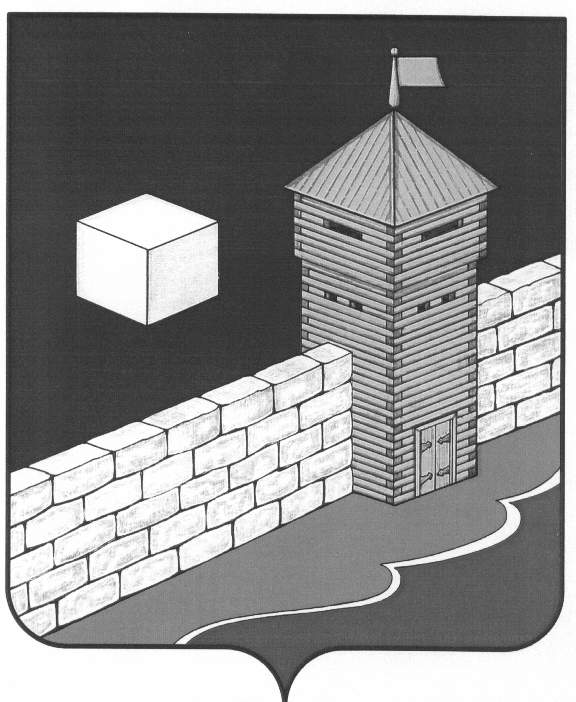 АДМИНИСТРАЦИЯ НОВОБАТУРИНСКОГО СЕЛЬСКОГО ПОСЕЛЕНИЯПОСТАНОВЛЕНИЕ456573, п. Новобатурино Еткульского района, Челябинской области, ул. Центральная,4 тел, факс  8 ( 351) 9-93-6801.12.2016 г.  №  67 п. Новобатурино Об утверждении муниципальной целевой программы  развития МБУК «Дом культурыНовобатуринского сельского поселенияна 2017- 2019г.»    В соответствии с Федеральным Законом «Основы  законодательства  Российской  Федерации  о  культуре» № 3612-1  от 09.10.1992г. (в редакции Федерального закона от 23.06.1999 № 113-ФЗ, с изменениями, внесёнными Федеральными законами от 27.12.2000 № 150-ФЗ, от 30.12.2001 №194-ФЗ, от 24.12.2002 №176-ФЗ),  положением о порядке разработки, утверждения и реализации ведомственных целевых программ, утвержденным Постановлением администрации Новобатуринского сельского поселения  от 27.04.2010 № 18 , руководствуясь Уставом Новобатуринского сельского поселения, администрация Новобатуринского сельского поселения ПОСТАНОВЛЯЕТ: 1.   Утвердить муниципальную целевую программу  МБУК « Дом    культуры Новобатуринского сельского поселения на 2017- 2019 г.»	2.  Настоящее Постановление вступает в силу с 01 января   2017года.3. Контроль за выполнением настоящего постановления возложить на                   главного бухгалтера администрации.Глава Новобатуринского сельского поселения	    А.М. Абдулин	    Приложение  к постановлению                                                             администрации  Новобатуринского                                                                                 сельского поселения                                                                                 № 67 от 01.12.2016 г.Муниципальная целевая программа«Развитие муниципального бюджетного учреждения культуры «Дом культуры Новобатуринского сельского поселения»на 2017-2019 гг.»п. НовобатуриноПаспорт муниципальной целевой программы«Развитие муниципального бюджетного учреждения культуры «Дом культуры Новобатуринского сельского поселения»»на 2017-2019 гг.»Раздел 1. Общая характеристика текущего состояния МБУК «Дом культурыНовобатуринского  сельского поселения».Важным фактором социально-экономического и политического развития российского общества является стабильное развитие сферы культуры, сохранение культурных и нравственных ценностей, межрегиональных и межнациональных культурных связей, укрепление духовного единства общества. Государственная  политика в сфере культуры также направлена на создание условий, в которых активно формируется культурный и духовный потенциал личности и возможна его максимально полная реализация.В Новобатуринском сельском поселении  культурно-досуговую деятельность осуществляет Муниципальное бюджетное учреждение культуры «Дом культуры НовобатуринскогоНовосёловского сельского поселения».В условиях социальных преобразований существует опасность разрушения механизмов культурной преемственности и национальной идентичности. Решение задачи устойчивости российской государственности, осознания  национальной культуры невозможно без обращения к истокам традиционной народной культуры и поддержке традиционных форм народного художественного творчества.По итогам 2016 года проведено 296 мероприятий, их посетило 10452 человека. Из общего числа мероприятий, проводимых для населения, 201 мероприятий для детей (5685 посетило) и 66 для молодежи (посетило 1705 человек). Это мероприятия направленные на формирование единого культурного пространства, воспитания толерантности и межнационального согласия.Важным направлением в работе учреждения культуры является выявление и поддержка одаренных людей. С целью развития  творчества проводится  подготовка участников художественной самодеятельности к участию во Всероссийских, областных и районных фестивалях и конкурсах, на которых они занимают призовые места. В течении 2016 года в ДК работало 24 клубных формирования, в которых занимается 581 человек. 12 из них для детей (354 человек). Из общего числа клубных формирований самодеятельного народного творчества – 14. В них занимаются 180 человек. Для выполнения  годового плана МБУК «Дом культуры Новобатуринского сельского поселения» использует площадки при ДК,  летние площадки и  актовые залы при МКОУ Новобатуринская СОШ.В то же время материально-техническая база учреждения культуры не соответствует    современным стандартам, информационным и культурным запросам населения.Сокращение  штатных единиц приведет к закрытию ряда кружков, а значит, часть населения  не сможет получить данную услугу.В этих условиях МБУК «Дом культуры Новобатуринского сельского поселения» все труднее конкурировать с другими организациями в борьбе за расход свободного времени граждан в условиях массовых видов искусств.Проводимые  учреждением мероприятия требуют  закрепления финансированием.Требуется  ремонт  помещений ДК, оснащение  современным оборудованием, средствами пожарной безопасности, компьютерной техникой и для участия в фестивалях и конкурсах – транспортом.В целях преодоления сложившихся в ДК проблем необходимо сосредоточить усилия на повышение доступности, качества и обеспечении многообразия культурных услуг. Укрепление и сохранение кадрового потенциала отрасли, внедрение информационных технологий, формирование и приумножение культурного потенциала Новобатуринского    сельского поселения.Успешность и эффективность реализации Программы, зависит от внешних и внутренних факторов. В числе рисков, которые могут создать препятствие для достижения заявленной в Программе цели, следует отметить следующие.Финансовые риски – возникновение бюджетного дефицита может повлечь сокращение или прекращение программных  мероприятий и не достижение целевых значений по ряду показателей (индикаторов) реализации Программы.Правовые риски, связанные с изменением федерального, областного законодательства, длительностью формирования нормативно-правовой базы, необходимой для эффективной реализации Программы  могут привести к существенному увеличению планируемых сроков и изменению условий реализации мероприятий Программы.Способами ограничения финансовых рисков выступают следующие меры:- ежегодное уточнение объемов финансовых средств, предусмотренных на реализацию     мероприятий Программы, в зависимости от достигнутых результатов;- определение приоритетов для первоочередного финансирования;- планирование бюджетных расходов с применением методик оценки эффективности бюджетных расходов;- привлечение внебюджетного финансирования.Макроэкономический  риск,  связанный  с возможностями ухудшения внутренней и внешней конъюнктуры, снижением темпов роста национальной экономики и уровня инвестиционной активности, высокой инфляцией.Кризис  банковской системы и возникновение бюджетного дефицита,  может вызвать снижение инвестиционной привлекательности сфер культуры.Риски данной группы связаны с  низкой эффективностью взаимодействия заинтересованных сторон, что может повлечь за собой нарушение планируемых сроков реализации Программы, невыполнение ее цели и задач, не достижение плановых значений показателей, снижение эффективности использования ресурсов и качества выполнения мероприятий Программы и потерю управляемости отрасли культуры.Кадровые риски обусловлены сокращением  штатов в сфере культуры, что снижает эффективность работы учреждений сферы культуры и качество предоставляемых услуг.Снижение влияния данной группы рисков предполагается посредством обеспечения сохранения имеющегося штата работников и их переподготовки (повышения квалификации), а также притока высококвалифицированных молодых  кадров. Раздел  2. Цели, задачи и показатели (индикаторы), основные ожидаемыеконечные результаты, сроки и этапы реализации  Программы.В рамках достижения цели и решения задач Программы предусмотрены меры, согласно которым главным является сохранение культурного и исторического наследия Новобатуринского сельского поселения, обеспечение доступа граждан к культурным ценностям и участию в культурной жизни, реализация творческого потенциала населения Новобатуринского сельского поселения, наиболее полное удовлетворение растущих и изменяющихся культурных запросов населения.         	Развитие данной задачи предполагается осуществлять по следующим направлениям:1.   Материально-техническое обеспечение деятельности ДК.2.  Развитие  самодеятельного народного творчества.3.  Обеспечение клубных формирований.  4.  Привлечение населения к активному участию в культурной жизни.5.  Популяризация здорового образа жизни.6.  Формирование у населения российской идентичности и профилактика асоциального поведения, этнического и религиозно-политического экстремизма.7. Создание условий для формирования у населения чувства патриотизма и гражданской ответственности.8. Участие в районных и областных проектах.9. Подготовка и переподготовка кадров для учреждений культуры культурно-досуговой  деятельности.10. Развитие детского творчества, поддержка и подготовка одаренных детей и молодежи.11. Вносить вклад в социокультурную реабилитацию особых групп населения (ветераны, инвалиды и т.д.).12. Сотрудничать с органами местного самоуправления, организациями, учреждениями.13. Расширить сотрудничество со средствами массовой информации.14. Обеспечить комфортность услуг, доступность и удобство для всех групп и категорий населения поселения, тем самым поднять престиж, привлекательность, востребованность и конкурентноспособность ДК.	Целевыми показателями Программы являются:- число культурно-досуговых мероприятий;- число клубных формирований;- число участников клубных формирований;- число посетителей культурно-досуговых мероприятий.     	Сведения о показателях (индикаторах) мероприятий по реализации  Программы и их значениях приведены в приложении № 1  к Программе.Основными ожидаемыми результатами реализации Программы являются:      	- сохранение богатого самобытного культурного наследия Новобатуринского поселения;     	- повышение социальной роли культуры в Новобатуринском  сельском поселении;    	- концентрация бюджетных средств на приоритетных направлениях развития культуры;    	- создание благоприятных условий для творческой деятельности населения, эстетического      воспитания детей и молодежи;    	- расширение сферы услуг в учреждениях культуры;    	- сохранение количества посещений культурно-досуговых мероприятий;    	- увеличение  количества участников клубных формирований;    	- увеличение количества мероприятий;    	- улучшение материально-технической базы ДК.     	Программа реализуется в периоде с 2017 по 2019 годы.Раздел 3. Обоснование выделения подпрограмм, обобщенная характеристикаосновных мероприятий Программы       	Реализация Программы к 2019 году позволит модернизировать ДК, создать условия, обеспечивающие равный и свободный доступ населения ко всему спектру культурных ценностей, обеспечит реализацию творческого потенциала населения Новобатуринского  сельского поселения.      	Предполагается реализация двух основных мероприятий, выделенных в структуре Программы:1.Развитие культурно-досуговой деятельности.   2.Расходы на содержание учреждения культуры.Раздел 4.  Информация по ресурсному обеспечению  ПрограммыПланируемый объем ассигнований из средств бюджета поселения для  реализации  Программы, составит   - 1600.561 тыс. рублей, в том числе:         2017 год –   1219 тыс. рублей;         2018 год –   177.161  тыс. рублей;         2019 год –   204.4  тыс. рублей.                  	Средства бюджета поселения объемы и направления финансирования мероприятий Программы определяются Решением Собрания депутатов Новобатуринского сельского поселения. Объемы финансирования Программы на 2017-2019 годы носят прогнозный характер.      	Объемы бюджетных средств ежегодно уточняются в соответствии с Решением Собрания депутатов Новобатуринского сельского поселения о бюджете поселения на очередной финансовый год и плановый период.      	Могут привлекаться средства внебюджетных источников.     	Расходы бюджета поселения на реализацию Программы приведены в приложении № 2 к Программе.Раздел 5. Методика оценки  эффективности Программы      	Оценка эффективности Программы осуществляется ответственным исполнителем Программы по годам в течение всего срока реализации Программы.     	Оценка эффективности Программы осуществляется по следующим критериям:      	Критерий «Степень достижения целевых показателей Программы» базируется на анализе целевых показателей, указанных в Программе, и характеризует степень достижения целей и решения задач Программы. Критерий рассчитывается по формуле: ,где КЦИi – степень достижения i-го целевого показателя подпрограммы Программы, целевого показателя Программы;ЦИФi – фактическое значение i-го целевого показателя подпрограммы Программы, целевого показателя Программы;    	ЦИПi – плановое значение i-го целевого показателя подпрограммы Программы, целевого показателя Программы; 	значение показателя КЦИi  должно быть больше либо равно 1.     	Критерий «Степень соответствия запланированному уровню затрат», характеризующий соответствие достигнутых результатов реализации мероприятий подпрограмм Программы затраченным ресурсам и уровень эффективности использования средств бюджета поселения, критерий рассчитывается по формуле:,     	где КБЗi – степень соответствия бюджетных затрат i-го мероприятия подпрограммы Программы;     	БЗФi – фактическое значение бюджетных затрат i-го мероприятия подпрограммы Программы;     	БЗПi – плановое (прогнозное) значение бюджетных затрат i-го мероприятия подпрограммы Программы;     	значение показателя КБЗi должно быть меньше либо равно 1.     	Эффективность выполнения Программы оценивается как степень достижения запланированных результатов при условии соблюдения обоснованного объема расходов.      	При проведении оценки эффективности по итогам выполнения Программы анализируется информация о достижении значений показателей Программы и показателей подпрограмм Программы.      	Степень достижения запланированных результатов оценивается по трем параметрам:соотношение плановых и фактических значений показателей решения задач;выполнение мероприятий Программы – соблюдение сроков и соответствие фактического результата ожидаемого;соотношение планового и фактического объема финансирования мероприятий подпрограмм Программы.Бюджетная эффективность реализации Программы обеспечивается за счет:достижения оптимального соотношения связанных с ее реализацией затрат и достигаемых в ходе реализации результатов;обеспечения принципов бюджетной системы Российской Федерации: результативности и эффективности использования бюджетных средств; прозрачности (открытости); достоверности бюджета; адресности и целевого характера бюджетных средств.Раздел 6. Порядок взаимодействия ответственных исполнителейи  участников ПрограммыОтветственный исполнитель Программы,  несет персональную ответственность за текущее управление реализацией Программы и конечные результаты, рациональное использование выделяемых на ее выполнение финансовых средств, определяет формы и методы управления реализацией Программы.Участники Программы несут персональную ответственность за реализацию основного мероприятия Программы и использование  выделяемых на их выполнение финансовых средств.Ответственный исполнитель Программы организует реализацию Программы, вносит предложения Главе Новобатуринского сельского поселения  об изменениях в Программу и несет ответственность за достижение целевых индикаторов и показателей Программы, а также конечных результатов ее реализации.Участник Программы:в рамках своей компетенции осуществляет реализацию основного мероприятия по реализации Программы;представляет ответственному исполнителю информацию, необходимую для подготовки ответов на запросы  Администрации Новобатуринского сельского поселения;представляет ответственному исполнителю отчет об исполнении плана реализации и отчета о реализации Программы по итогам года.Контроль за выполнением муниципальной  программы осуществляется Администрацией Новобатуринского сельского поселения.Раздел 7. Программа   «Развитие  МБУК «Дом культуры Новобатуринского сельского поселения»». Раздел 7.1. Общая характеристика текущего состояния МБУК «Дом культуры Новобатуринского  сельского поселения».Важным фактором социально-экономического и политического развития российского общества является стабильное развитие сферы культуры, сохранение культурных и нравственных ценностей, межрегиональных и межнациональных культурных связей, укрепление духовного единства общества. Государственная  политика в сфере культуры также направлена на создание условий, в которых активно формируется культурный и духовный потенциал личности и возможна его максимально полная реализация.В Новобатуринском сельском поселении  культурно-досуговую деятельность осуществляет Муниципальное бюджетное учреждение культуры «Дом культуры НовобатуринскогоНовосёловского сельского поселения».В условиях социальных преобразований существует опасность разрушения механизмов культурной преемственности и национальной идентичности. Решение задачи устойчивости российской государственности, осознания  национальной культуры невозможно без обращения к истокам традиционной народной культуры и поддержке традиционных форм народного художественного творчества.По итогам 2016 года проведено 296 мероприятий, их посетило 10452 человека. Из общего числа мероприятий, проводимых для населения, 201 мероприятий для детей (5685 посетило) и 66 для молодежи (посетило 1705 человек). Это мероприятия направленные на формирование единого культурного пространства, воспитания толерантности и межнационального согласия.Важным направлением в работе учреждения культуры является выявление и поддержка одаренных людей. С целью развития  творчества проводится  подготовка участников художественной самодеятельности к участию во Всероссийских, областных и районных фестивалях и конкурсах, на которых они занимают призовые места. В течении 2016 года в ДК работало 24 клубных формирования, в которых занимается 581 человек. 12 из них для детей (354 человек). Из общего числа клубных формирований самодеятельного народного творчества – 14. В них занимаются 180 человек. Для выполнения  годового плана МБУК «Дом культуры Новобатуринского сельского поселения» использует площадки при ДК,  летние площадки и  актовые залы при МКОУ Новобатуринская СОШ.В то же время материально-техническая база учреждения культуры не соответствует    современным стандартам, информационным и культурным запросам населения.Сокращение  штатных единиц приведет к закрытию ряда кружков, а значит, часть населения  не сможет получить данную услугу.В этих условиях МБУК «Дом культуры Новобатуринского сельского поселения» все труднее конкурировать с другими организациями в борьбе за расход свободного времени граждан в условиях массовых видов искусств.Проводимые  учреждением мероприятия требуют  закрепления финансированием.Требуется  ремонт  помещений ДК, оснащение  современным оборудованием, средствами пожарной безопасности, компьютерной техникой и для участия в фестивалях и конкурсах – транспортом.В целях преодоления сложившихся в ДК проблем необходимо сосредоточить усилия на повышение доступности, качества и обеспечении многообразия культурных услуг. Укрепление и сохранение кадрового потенциала отрасли, внедрение информационных технологий, формирование и приумножение культурного потенциала Новобатуринского    сельского поселения.Успешность и эффективность реализации Программы, зависит от внешних и внутренних факторов. В числе рисков, которые могут создать препятствие для достижения заявленной в Программе цели, следует отметить следующие.Финансовые риски – возникновение бюджетного дефицита может повлечь сокращение или прекращение программных  мероприятий и не достижение целевых значений по ряду показателей (индикаторов) реализации Программы.Правовые риски, связанные с изменением федерального, областного законодательства, длительностью формирования нормативно-правовой базы, необходимой для эффективной реализации Программы  могут привести к существенному увеличению планируемых сроков и изменению условий реализации мероприятий Программы.Способами ограничения финансовых рисков выступают следующие меры:- ежегодное уточнение объемов финансовых средств, предусмотренных на реализацию     мероприятий Программы, в зависимости от достигнутых результатов;- определение приоритетов для первоочередного финансирования;- планирование бюджетных расходов с применением методик оценки эффективности бюджетных расходов;- привлечение внебюджетного финансирования.Макроэкономический  риск,  связанный  с возможностями ухудшения внутренней и внешней конъюнктуры, снижением темпов роста национальной экономики и уровня инвестиционной активности, высокой инфляцией.Кризис  банковской системы и возникновение бюджетного дефицита,  может вызвать снижение инвестиционной привлекательности сфер культуры.Риски данной группы связаны с  низкой эффективностью взаимодействия заинтересованных сторон, что может повлечь за собой нарушение планируемых сроков реализации Программы, невыполнение ее цели и задач, не достижение плановых значений показателей, снижение эффективности использования ресурсов и качества выполнения мероприятий Программы и потерю управляемости отрасли культуры.Кадровые риски обусловлены сокращением  штатов в сфере культуры, что снижает эффективность работы учреждений сферы культуры и качество предоставляемых услуг.Снижение влияния данной группы рисков предполагается посредством обеспечения сохранения имеющегося штата работников и их переподготовки (повышения квалификации), а также притока высококвалифицированных молодых  кадров. Раздел  7.2. Цели, задачи и показатели (индикаторы), основные ожидаемые конечные результаты, сроки и этапы реализации  Программы.В рамках достижения цели и решения задач Программы предусмотрены меры, согласно которым главным является сохранение культурного и исторического наследия Новобатуринского сельского поселения, обеспечение доступа граждан к культурным ценностям и участию в культурной жизни, реализация творческого потенциала населения Новобатуринского сельского поселения, наиболее полное удовлетворение растущих и изменяющихся культурных запросов населения.         	Развитие данной задачи предполагается осуществлять по следующим направлениям:1.   Материально-техническое обеспечение деятельности ДК.2.  Развитие  самодеятельного народного творчества.3.  Обеспечение клубных формирований.  4.  Привлечение населения к активному участию в культурной жизни.5.  Популяризация здорового образа жизни.6.  Формирование у населения российской идентичности и профилактика асоциального поведения, этнического и религиозно-политического экстремизма.7. Создание условий для формирования у населения чувства патриотизма и гражданской ответственности.8. Участие в районных и областных проектах.9. Подготовка и переподготовка кадров для учреждений культуры культурно-досуговой  деятельности.10. Развитие детского творчества, поддержка и подготовка одаренных детей и молодежи.11. Вносить вклад в социокультурную реабилитацию особых групп населения (ветераны, инвалиды и т.д.).12. Сотрудничать с органами местного самоуправления, организациями, учреждениями.13. Расширить сотрудничество со средствами массовой информации.14. Обеспечить комфортность услуг, доступность и удобство для всех групп и категорий населения поселения, тем самым поднять престиж, привлекательность, востребованность и конкурентноспособность ДК.	Целевыми показателями Программы являются:- число культурно-досуговых мероприятий;- число клубных формирований;- число участников клубных формирований;- число посетителей культурно-досуговых мероприятий.     	Сведения о показателях (индикаторах) мероприятий по реализации  Программы и их значениях приведены в приложении № 1  к Программе.Основными ожидаемыми результатами реализации Программы являются:      	- сохранение богатого самобытного культурного наследия Новобатуринского поселения;     	- повышение социальной роли культуры в Новобатуринском  сельском поселении;    	- концентрация бюджетных средств на приоритетных направлениях развития культуры;    	- создание благоприятных условий для творческой деятельности населения, эстетического      воспитания детей и молодежи;    	- расширение сферы услуг в учреждениях культуры;    	- сохранение количества посещений культурно-досуговых мероприятий;    	- увеличение  количества участников клубных формирований;    	- увеличение количества мероприятий;    	- улучшение материально-технической базы ДК.     	Программа реализуется в периоде с 2017 по 2019 годы.Раздел 7.3. Обоснование выделения программы, обобщенная характеристика основных мероприятий Программы       	Реализация Программы к 2019 году позволит модернизировать ДК, создать условия, обеспечивающие равный и свободный доступ населения ко всему спектру культурных ценностей, обеспечит реализацию творческого потенциала населения Новобатуринского  сельского поселения.      	Предполагается реализация двух основных мероприятий, выделенных в структуре Программы:1.Развитие культурно-досуговой деятельности.   2.Расходы на содержание учреждения культуры. 7.4. Характеристика основных мероприятий программы.Основное мероприятие 1.1.«Развитие культурно-досуговой деятельности»    	Для реализации мер направленных на развитие культурно-досуговой деятельности в Новоселовском  сельском поселении запланированы следующие мероприятия:1.  Развитие  самодеятельного народного творчества – создание комфортных условий для работы коллективов художественного самодеятельного творчества.2.  Обеспечение клубных формирований – создание комфортных условий для работы клубов и любительских объединений по интересам.  3.  Привлечение населения к активному участию в культурной жизни – проведение мероприятий, с использованием разных форм и направлений  с использованием современных технологий.4.  Популяризация здорового образа жизни – проведение мероприятий, с использованием разных форм.5.  Формирование у населения российской идентичности и профилактика асоциального поведения, этнического и религиозно-политического экстремизма– проведение мероприятий, с использованием разных форм.6. Создание условий для формирования у населения чувства патриотизма и гражданской ответственности– проведение мероприятий, с использованием разных форм.7. Участие в районных, областных и всероссийских фестивалях, конкурсах и проектах.8. Подготовка и переподготовка кадров для учреждений культуры культурно-досуговой  деятельности.9. Развитие детского творчества, поддержка и подготовка одаренных детей и молодежи.10. Вносить вклад в социокультурную реабилитацию особых групп населения (ветераны, инвалиды и т.д.).11. Сотрудничать с органами местного самоуправления, организациями, учреждениями.12. Расширить сотрудничество со средствами массовой информации.13. Обеспечить комфортность услуг, доступность и удобство для всех групп и категорий населения поселения, тем самым поднять престиж, привлекательность, востребованность и конкурентноспособность ДК.	                           Основное мероприятие 1.2. «Расходы на содержание учреждения культуры»Расходы на выплаты по оплате труда работников учреждения.Расходы на обеспечение функций учреждения. Итого:                                                         1 219              177.161                204.4 Всего:   1600.5617.5.  Информация по ресурсному обеспечению программыОбщий объем финансирования подпрограммы составляет –  1600.561 тыс. рублей, в том числе:         2017 год –   1219 тыс. рублей;         2018 год –   177.161  тыс. рублей;         2019 год –   204.4  тыс. рублей. 	Объемы бюджетных средств ежегодно уточняются в соответствии с Решением Собрания депутатов Новобатуринского сельского поселения о бюджете Новобатуринского сельского  поселения Еткульского муниципального района на очередной финансовый год и плановый период.Могут привлекаться средства внебюджетных источников.Расходы бюджета поселения подпрограммы приведены в приложении № 2  к Программе.Вид программыСреднесрочнаяЗаказчик программыАдминистрация Новобатуринского сельского поселенияМуниципальное бюджетное учреждение культуры "Дом культуры Новобатуринского сельского поселения"Цель и задачи программы Цель программы:  - обеспечение конституционного права граждан на участие в культурной жизни, пользование учреждением культуры, доступ к культурным ценностям;- сохранение культурного потенциала жителей Новобатуринского поселения;- формирование  культуры, утверждение нравственных идеалов и духовности жителей Новобатуринского поселения;- реализация творческого потенциала населения поселения;- развитие  Дома культуры и  его модернизация.Задачи программы:  1.   Материально-техническое обеспечение деятельности ДК.2.  Развитие  самодеятельного народного творчества.3.  Обеспечение клубных формирований.  4.  Привлечение населения к активному участию в культурной жизни.5.  Популяризация здорового образа жизни.6.  Формирование у населения российской идентичности и профилактика асоциального поведения, этнического и религиозно-политического экстремизма.7. Создание условий для формирования у населения чувства патриотизма и гражданской ответственности.8. Участие в районных и областных проектах.9. Подготовка и переподготовка кадров для учреждений культуры культурно-досуговой  деятельности.10. Развитие детского творчества, поддержка и подготовка одаренных детей и молодежи.11. Вносить вклад в социокультурную реабилитацию особых групп населения (ветераны, инвалиды и т.д.).12. Сотрудничать с органами местного самоуправления, организациями, учреждениями.13. Расширить сотрудничество со средствами массовой информации.14. Обеспечить комфортность услуг, доступность и удобство для всех групп и категорий населения поселения, тем самым поднять престиж, привлекательность, востребованность и конкурентноспособность ДК.Сроки реализации программы 2017-2019 гг.  Основные мероприятия программы 1. Создание условий для организации досуга и обеспечение жителей поселения услугами культуры.2. Создание условий для сохранения и развития культурного потенциала:Воспроизводство творческого потенциала поселения.Выявление и поддержка творческой молодежи.3. Создание условий для доступа населения поселения к российскому и мировому культурному наследию, современной культуре.4. Улучшение состояния материально-технической базы ДК.5.Создание привлекательных для населения досуговых информационных центров.6.Оснащение ДК новым современным оборудованием. 7.Совершенствование кадрового состава библиотеки (обучение). 8. Разработка целевых подпрограмм для организации досуга населения  Целевые показатели Программы- Число культурно-досуговых мероприятий;- число клубных формирований;- число участников клубных формирований;- число посетителей культурно-досуговых мероприятий.Исполнители программы Муниципальное бюджетное учреждение культуры "Дом культуры Новобатуринского сельского поселения"Объем и источники финансирования программыФинансирование программных мероприятий осуществляется за счет средств бюджета поселения и за счёт заработанных средств МБУК «Дом культуры Новобатуринского сельского поселения» в объемах, предусмотренных Программой и утвержденных Решением Собрания депутатов Новобатуринского  сельского поселения о бюджете Новобатуринского сельского поселения Еткульского муниципального  района на очередной финансовый год и на плановый период.Общий объем финансирования Программы составляет   1600.561 тыс. рублей, в том числе:         2017 год –   1 219 тыс. рублей;         2018 год –   177.161  тыс. рублей;         2019 год –   204.4 тыс. рублей.Ожидаемые конечные результаты реализациипрограммы Основными ожидаемыми результатами реализации Программы являются:      	- сохранение богатого самобытного культурного наследия Новобатуринского поселения;     	-  повышение социальной роли культуры в Новобатуринском  сельском поселении;    	- концентрация бюджетных средств на приоритетных направлениях развития культуры;    	-    создание благоприятных условий для творческой деятельности населения, эстетического      воспитания детей и  молодежи;    	-     расширение сферы услуг в ДК;    	- сохранение количества посещений культурно-досуговых мероприятий;    	-     увеличение  количества участников клубных формирований;    	-     увеличение количества мероприятий;    	-     улучшение материально-технической базы ДК.Наименование201720182019Заработная плата871.91177.161204.4Начисления273Итого1 144.91177.161204.4Коммунальные услугиэл. энергиятепло74,09вода/водоотведениеитого74.9Налог на имущество0отходы0Противопожарные мероприятия0Договор на обслуживание0Ремонт0Договор на дворника0Аттестация рабочих мест0итого0